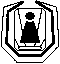 INSTITUT ZA NEONATOLOGIJUBEOGRAD, Ul. kralja Milutina br.50Telefoni:  Direktor Instituta         3615-049Pomoćnik direktora         3615-046Fax: 3619-045  -  E-mail: office@neonatologija.rsBroj: 804/9      Datum: 18.04.2019.Na osnovu člana 63 stav 1 Zakona o javnim nabavkama (''Sl. glasnik RS'', br. 124/12, 14/15 i 68/15), vrši se izmena konkursne dokumentacije za nabavku lekova u  otvorenom postupku javne nabavke broj 4/2019, objavljena na Portalu javnih nabavki i Internet stranici naručioca, dana 12.04.2019. godine na sledeći način:1.U konkursnoj dokumentaciji u „UPUTSTVU o načinu kako se dokazuje ispunjenost OBAVEZNIH uslova iz čl.75. Zakona o javnim nabavkama (»Službeni glasnik RS«, br. 124/2012, 14/15 i 68/15)“, u tački 5 - Važeće dozvole BRIŠE SE stavka – „b) za promet ponuđenog leka izdate od strane Agencije za lekove i medicinska sredstva Srbije.“